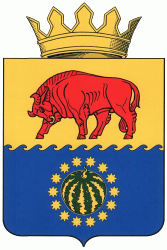 П О С Т А Н О В Л Е Н И Е АДМИНИСТРАЦИИ БЫКОВСКОГО МУНИЦИПАЛЬНОГО РАЙОНАВОЛГОГРАДСКОЙ ОБЛАСТИОб утверждении проекта   планировки и проекта межевания территорииВ соответствии со ст.14 Федерального закона от 6 октября 2003 г № 131-ФЗ «Об общих принципах организации местного самоуправления в Российской Федерации», ст.45,46  Градостроительного кодекса Российской Федерации,  Уставом Быковского муниципального района,  с учетом протоколов публичных слушаний № 1,  № 2,  № 3 от "19" января 2022 г.; протоколов публичных слушаний № 4;  № 5, № 6 от "20" января 2022 г. по проекту планировки  и  проекту межевания территории по объекту «Реконструкция Большой Волгоградской оросительной системы, Быковский район, Волгоградская область», расположенного в границах Быковского муниципального района Волгоградской области, на основании обращения ФГБУ «Управление «Волгоградмелиоводхоз» вх. № 1725 от 17.03.2022г, ПОСТАНОВЛЯЮ:1.Утвердить  проект планировки  и  проект межевания территории по объекту «Реконструкция Большой Волгоградской оросительной системы, Быковский район, Волгоградская область», расположенному в границах Быковского городского поселения, Побединского, Кисловского, Александровского, Зеленовского, Верхнебалыклейского сельских поселений Быковского муниципального района Волгоградской области (далее – Проект согласно приложению).2.Настоящее постановление  и утвержденный Проект подлежат официальному опубликованию в газете «Коммунар» и размещению на портале Минюста России «Нормативные правовые акты в Российской Федерации», на портале «Быково-медиа», на официальным сайте администрации Быковского муниципального района  Волгоградской области в сети Интернет в течение семи дней со дня утверждения.3.Настоящее постановление вступает  в силу со дня опубликования.4.Контроль за  исполнением настоящего постановления возложить на  первого заместителя главы администрации Быковского муниципального района А.И. Рассохина.Глава Быковского муниципального района                                                                      А.В. Рычагов06 мая 2022 г. № 263